ООО «Национальный институт медицинского права (ООО «НИМП»)Адрес: .Москва, Сормовский проезд, д. 7А, корпус 2Образец заполнения платежного порученияСЧЕТ  № ______  от  «_____»  ______________________  2016 г.Плательщик:Всего наименований 1, на сумму 14800-00. Без НДС.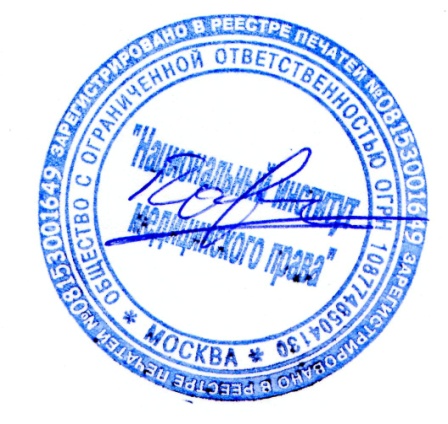 Четырнадцать тысяч восемьсот рублей 00 копеек. Генеральный директор                                                                                           Ю.В. ПавловаИНН 7721618808КПП 772101001ПолучательООО «НИМП»ПолучательООО «НИМП»Сч. №40702810638180000315Банк получателяПАО «Сбербанк» г.МоскваБанк получателяПАО «Сбербанк» г.МоскваБИК044525225Банк получателяПАО «Сбербанк» г.МоскваБанк получателяПАО «Сбербанк» г.МоскваСч. №30101810400000000225№Наименование работ (услуг)Единица измеренияКоличествоЦенаСумма1.Услуги по организации участия в программе Профессионального тренинга «Правовая безопасность медицинской организации в современных экономических условиях» (14-15 октября 2016 г, г.Сочи). в соответствии с Договором  №  ____  от  «____»  ____   2016 годашт.114800-0014800-00Итого:Итого:Итого:Итого:Итого:14800-00Всего к оплате:Всего к оплате:Всего к оплате:Всего к оплате:14800-00